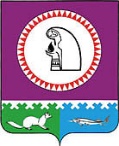 О внесении изменений в муниципальную программу«Социальная поддержка жителей в муниципальномобразовании Октябрьский район», утвержденную постановлением администрации Октябрьского района от 19.11.2018 № 2585	В соответствии с постановлением администрации Октябрьского района от 12.09.2018 № 1955 «О муниципальных программах Октябрьского района», статьей 78 Бюджетного кодекса Российской Федерации: 1.	Внести в муниципальную программу «Социальная поддержка жителей в муниципальном образовании Октябрьский район», утвержденную постановлением администрации Октябрьского района от 19.11.2018 № 2585 (далее – Программа) следующие изменения:1.1 Последний абзац пункта 2.7.1.1 Программы дополнить словами «и Порядком предоставления за счет средств бюджета Октябрьского района субсидий юридическим лицам (за исключением государственных (муниципальных) учреждений) в целях возмещения затрат в связи с оказанием услуги по подготовке граждан, выразивших желание стать опекунами или попечителями либо принять детей, оставшихся без попечения родителей, в семью на воспитание в иных установленных семейным законодательством формах».1.2. Графу «Номер приложения к муниципальной программе, реквизиты нормативного правового акта, наименование портфеля проектов (проекта)» строки 1.1 Таблицы 4 Программы дополнить словами «, приложением к муниципальной программе».1.3. Дополнить Программу приложением согласно приложению.2.	Опубликовать постановление в официальном сетевом издании «октвести.ру» и разместить на официальном веб-сайте Октябрьского района.3.	Контроль за выполнением постановления возложить на заместителя главы Октябрьского района по социальным вопросам, начальника Управления образования и молодежной политики администрации Октябрьского района Киселеву Т.Б.Глава Октябрьского района                                                                                       А.П. КуташоваИсполнитель:Ведущий специалист отдела по защите прав детей и недееспособных граждан Управления опеки и попечительстваадминистрации Октябрьского районаА.А. Ефимова, тел. 2-02-46Согласовано:Заместитель главы Октябрьского района по правовому обеспечению, управляющий делами администрации Октябрьского района                                                                     Н.В. ХромовЗаместитель главы Октябрьского районапо социальным вопросам, начальник Управления образованияи молодежной политики администрацииОктябрьского района	      Т.Б. КиселеваЗаместитель главы Октябрьского районапо экономике, финансам, председательКомитета по управлению муниципальными финансамиадминистрации Октябрьского района		Н.Г. КуклинаНачальник Управления опеки и попечительстваадминистрации Октябрьского района	     Ж.М. НовиковаНачальник Управления экономического развитияадминистрации Октябрьского района                                                           Е.Н. СтародубцеваКонтрольно-счетная палата		Октябрьского района                                                                                      С.В. ПатрактиноваЮридический отделадминистрации Октябрьского районаСтепень публичности – 1 МНПАРазослать: Заместителю главы Октябрьского района Киселевой Т.Б.– 1 экз.(электронно) Контрольно-счетной палате – 1 экз.(электронно)Комитету по управлению муниципальными финансами – 1 экз.(электронно)Отделу бухгалтерского учета и финансов – 1 экз.(электронно)Управлению экономического развития  – 1 экз.Управлению опеки и попечительства – 1 экз.  Итого: 6 экземпляров.Приложение к постановлению администрации Октябрьского районаот «___» __________ 2019 г. № _____«Приложение к муниципальной программе «Социальная поддержка жителей в муниципальном образовании Октябрьский район»Порядок предоставления за счет средств бюджета Октябрьского района субсидий юридическим лицам (за исключением государственных (муниципальных учреждений) в целях возмещения затрат в связи с оказанием услуги по подготовке граждан, выразивших желание стать опекунами или попечителями либо принять детей, оставшихся без попечения родителей, в семью на воспитание в иных установленных семейным законодательством формах1. Общие положения1.1. Порядок предоставления за счет средств бюджета Октябрьского района субсидий юридическим лицам (за исключением государственных (муниципальных) учреждений) в целях  возмещения затрат в связи с оказанием услуги по подготовке граждан, выразивших желание стать опекунами или попечителями либо принять детей, оставшихся без попечения родителей, в семью на воспитание в иных установленных семейным законодательством формах (далее - Порядок) разработан в соответствии со статьей 78 Бюджетного Кодекса Российской Федерации, постановлением Правительства Российской Федерации от 06.09.2016 № 887 «Об общих требованиях к нормативным правовым актам, муниципальным правовым актам, регулирующим предоставление субсидий юридическим лицам (за исключением субсидий государственным (муниципальным) учреждениям), индивидуальным предпринимателям, а также физическим лицам - производителям товаров, работ, услуг», определяет категории юридических лиц (за исключением государственных (муниципальных) учреждений), имеющих право на получение субсидий в целях  возмещения затрат в связи с оказанием услуги по подготовке граждан, выразивших желание стать опекунами или попечителями либо принять детей, оставшихся без попечения родителей, в семью на воспитание в иных установленных семейным законодательством формах (далее – субсидия), устанавливает цели, условия и порядок предоставления субсидий, порядок возврата субсидий в случае нарушения условий, установленных при их предоставлении, требования об осуществлении контроля за соблюдением условий, целей и порядка предоставления субсидий и ответственности за их нарушение. 1.2. В соответствии с Порядком субсидии предоставляются за счет средств субвенции из бюджета Ханты-Мансийского автономного округа – Югры бюджету Октябрьского района на осуществление отдельного государственного полномочия по осуществлению деятельности по опеке и попечительству.1.3. Категории юридических лиц (за исключением государственных (муниципальных) учреждений), имеющих право на получение субсидий:образовательные организации, медицинские организации, организации, оказывающие социальные услуги, иные организации (социально-реабилитационные центры для несовершеннолетних, центры помощи детям, оставшимся без попечения родителей, некоммерческие организации, специализирующиеся на оказании психолого-педагогической, социальной, правовой и иной помощи детям, оставшимся без попечения родителей, и семьям, принявшим на воспитание детей, оставшихся без попечения родителей), в том числе организации для детей-сирот и детей, оставшихся без попечения родителей, которым органами опеки и попечительства переданы полномочия по подготовке кандидатов в усыновители или опекуны в порядке, установленном Правилами осуществления отдельных полномочий органов опеки и попечительства в отношении несовершеннолетних граждан образовательными организациями, медицинскими организациями, организациями, оказывающими социальные услуги, или иными организациями, в том числе организациями для детей-сирот и детей, оставшихся без попечения родителей, утвержденными Постановлением Правительства Российской Федерации от 18.05.2009 № 423 «Об отдельных вопросах осуществления опеки и попечительства в отношении несовершеннолетних граждан» (далее – Организации).	1.4. Целью предоставления субсидии является возмещение затрат Организации в связи с оказанием услуги по подготовке граждан, выразивших желание стать опекунами или попечителями либо принять детей, оставшихся без попечения родителей, в семью на воспитание в иных установленных семейным законодательством формах.	1.5. Субсидия, предоставленная Организации в рамках настоящего Порядка, направлена на возмещение затрат в связи с оказанием услуги по подготовке граждан, выразивших желание стать опекунами или попечителями либо принять детей, оставшихся без попечения родителей, в семью на воспитание в иных установленных семейным законодательством формах.  1.6.  Администрация Октябрьского района является главным распорядителем средств бюджета Октябрьского района, осуществляющим предоставление субсидии в пределах бюджетных ассигнований, предусмотренных в бюджете Октябрьского района на соответствующий финансовый год и плановый период, и лимитов бюджетных обязательств, утвержденных на предоставление субсидий.2. Условия и порядок предоставления субсидий2.1. Условием предоставления субсидии является наличие договора о предоставлении услуг по подготовке лиц, желающих принять на воспитание в свою семью ребенка, оставшегося без попечения родителей, заключенного между администрацией Октябрьского района, гражданином и Организацией (далее – договор по подготовке лиц).2.2. Требования, которым должна соответствовать Организация на первое число месяца, в котором планируется заключение соглашения о предоставлении субсидии:а) у Организации должна отсутствовать неисполненная обязанность по уплате налогов, сборов, страховых взносов, пеней, штрафов, процентов, подлежащих уплате в соответствии с законодательством Российской Федерации о налогах и сборах;б) у Организации должна отсутствовать просроченная задолженность по возврату в бюджет Октябрьского района субсидий, бюджетных инвестиций, предоставленных в том числе в соответствии с иными правовыми актами, и иная просроченная задолженность перед бюджетом Октябрьского района;в) Организация не должна находиться в процессе реорганизации, ликвидации, банкротства;г) Организация не должна являться иностранным юридическим лицом, а также российским юридическим лицом, в уставном (складочном) капитале которого доля участия иностранных юридических лиц, местом регистрации которых является государство или территория, включенные в утверждаемый Министерством финансов Российской Федерации перечень государств и территорий, предоставляющих льготный налоговый режим налогообложения и (или) не предусматривающих раскрытия и предоставления информации при проведении финансовых операций (офшорные зоны) в отношении таких юридических лиц, в совокупности превышает 50 процентов;д) Организация не должна получать средства из бюджета Октябрьского района на основании иных муниципальных правовых актов на цели, указанные в пункте 1.4 настоящего Порядка. 2.3. Субсидии предоставляются единовременно по мере поступления заявок в текущем финансовом году. 2.4. Организации, претендующие на получение субсидии в соответствии с Порядком, обращаются в адрес администрации Октябрьского района с заявлением о заключении соглашения на предоставление субсидии в произвольной форме, за подписью руководителя (иного уполномоченного лица) организации.К письменному заявлению о заключении соглашения прилагаются следующие документы:а) копии учредительных документов;б) информационная карта Организации по форме согласно приложению № 1 к Порядку;в) копия договора по подготовке лиц;г) декларация соответствия Организации требованиям, установленным в соответствии с подпунктами «б» – «д» пункта 2.2 Порядка, по форме согласно приложению № 2 к Порядку;д) согласие на осуществление со стороны администрации Октябрьского района и органов муниципального финансового контроля проверок соблюдения условий, целей и порядка предоставления субсидий;е) справка из Федеральной налоговой службы России (ее территориального органа) об исполнении налогоплательщиком (плательщиком сбора, налоговым агентом) обязанности по уплате налогов, сборов, пеней, штрафов, процентов по состоянию на первое число месяца, в котором планируется заключение договора о предоставлении субсидии.Требовать от Организации предоставления документов (копии документов), не предусмотренных настоящим Порядком, не допускается.2.5. Управление опеки и попечительства администрации Октябрьского района (далее – Управление) в день получения от Организации документов, указанных в пункте 2.4 Порядка, с использованием электронной информационной базы ФНС России запрашивает в отношении Организации сведения из Единого государственного реестра юридических лиц. Указанные сведения могут быть представлены Организацией самостоятельно.2.6. Проверку представленных Организацией документов, обоснованность и   законность заключения соглашения о предоставлении субсидии осуществляет Управление. Срок проведения проверки документов составляет не более 10 (десяти) рабочих дней со дня их представления.2.7. По результатам проведенной проверки Управление осуществляет подготовку проекта соглашения о предоставлении субсидии в соответствии с типовой формой, утвержденной приказом Комитета по управлению муниципальными финансами администрации Октябрьского района или готовит мотивированный отказ в заключении соглашения. 2.8. Показатели результативности использования субсидий являются приложением к соглашению о предоставлении субсидии. 2.9. Организации запрещается приобретение за счет полученных средств субсидии иностранной валюты, за исключением операций, осуществляемых в соответствии с валютным законодательством Российской Федерации при закупке (поставке) высокотехнологичного импортного оборудования, сырья и комплектующих изделий, а также связанных с достижением целей предоставления этих средства иных операций. Данное условие включается в соглашения о предоставлении субсидии.2.10. После проведения проверки срок подготовки проекта соглашения о предоставлении субсидии или мотивированного отказа в предоставлении субсидии составляет не более 5 (пяти) календарных дней. В течение 3 (трех) календарных дней после подготовки проекта соглашения о предоставлении субсидии или мотивированного отказа в предоставлении субсидии, Управление направляет в адрес Организации на рассмотрение и подписание соглашение о предоставлении субсидии или мотивированный отказ в заключении соглашения. Решение об отказе в предоставлении субсидии оформляется письмом администрации Октябрьского района, которое направляется Организации почтовой связью.2.11. Основания для отказа в заключении соглашения о предоставлении субсидии:а) Организация не соответствует условиям и требованиями, установленным пунктами 2.1 и 2.2 Порядка; б) несоответствие представленных Организацией документов требованиям, определенным пунктом 2.4 настоящего Порядка, или непредставление (предоставление не в полном объеме) указанных документов;в) недостоверность представленной Организацией информации.2.12. В соответствии с заключенным соглашением о предоставлении субсидии Организация предоставляет в адрес администрации Октябрьского района, следующие документы:а) заявление о предоставлении субсидии;б) акт сдачи-приемки оказанных услуг к договору по подготовке лиц;в) копию свидетельства о прохождении подготовки лиц, желающих принять на воспитание в свою семью ребенка, оставшегося без попечения родителей, на территории Российской Федерации в порядке, установленном пунктом 6 статьи 127 Семейного кодекса Российской Федерации. Управление рассматривает документы в течение 10 рабочих дней с даты их поступления. Решение о предоставлении субсидии оформляется постановлением администрации Октябрьского района. Решение об отказе в предоставлении субсидии оформляется письмом администрации Октябрьского района, которое направляется Организации почтовой связью не позднее 2 (двух) рабочих дней со дня принятия решения.2.13. Не позднее 10 (десятого) рабочего дня со дня принятия решения о предоставлении субсидии администрация Октябрьского района осуществляет перечисление субсидии на расчетные или корреспондентские счета, указанные в соглашении о предоставлении субсидии, открытые Организацией в учреждениях Центрального банка Российской Федерации или кредитных организациях.2.14. Предоставление субсидии за декабрь текущего года осуществляется администрацией Октябрьского района на основании заявления о предоставлении субсидии в срок до 25 декабря текущего года, с последующим предоставлением Организацией документов, предусмотренных подпунктами «б», «в» пункта 2.12 Порядка, подтверждающих обоснованность предоставления субсидии, не позднее 10 января года, следующего за годом предоставления субсидии.2.15. Размер субсидии на 1 гражданина, прошедшего подготовку в Организации и получившего свидетельство о прохождении подготовки лиц, желающих принять на воспитание в свою семью ребенка, оставшегося без попечения родителей, на территории Российской Федерации в порядке, установленном пунктом 6 статьи 127 Семейного кодекса Российской Федерации, составляет 29 991 (двадцать девять тысяч девятьсот девяносто один) рубль. 2.16. Основаниями для отказа в предоставлении субсидии являются:а) несоответствие представленных Организацией документов требованиям, определенным пунктом 2.12 настоящего Порядка или непредставление (предоставление не в полном объеме) указанных документов;б) недостоверность представленной Организацией информации.2.17. Средства субсидии направляются Организацией на покрытие затрат, образовавшихся при предоставлении услуги по подготовке лиц, желающих принять на воспитание в свою семью ребенка, оставшегося без попечения родителей, на территории Российской Федерации, но не превышающие стоимость сертификата, указанной в пункте 2.15 Порядка. 2.18. Документами, подтверждающими фактически произведенные затраты Организацией, являются документы, указанные в подпунктах «б», «в» пункта 2.12 Порядка.3. Требование к отчетности3.1. Организация обязана предоставлять, не позднее 25 декабря текущего финансового года, отчет об использовании субсидий и достижении показателей результативности по форме, которая является приложением к соглашению о предоставлении субсидии.4. Требование об осуществление контроля за соблюдением условий, целей и порядка предоставления субсидий и ответственности за их нарушение4.1 Администрацией Октябрьского района, Комитетом по управлению муниципальными финансами администрации Октябрьского района, Контрольно-счетной палатой Октябрьского района (далее – органы внутреннего и внешнего муниципального финансового контроля) в обязательном порядке осуществляется проверка соблюдения получателем субсидии условий, целей и порядка предоставления субсидии в соответствии с утвержденными планами-графиками контрольных мероприятий.4.2. Положения о проведении проверок, сроки подведения итогов проводимых проверок, порядок информирования Организаций об итогах проведенных проверок определяются муниципальными правовыми актами Октябрьского района.4.3. Субсидия подлежит возврату в бюджет Октябрьского района в случае нарушения порядка, условий и целей предоставления субсидий, а также недостижения показателей результативности (далее - нарушения). 4.4. Организация уведомляется в течении 5 (пяти) рабочих дней о выявленных нарушениях, в уведомлении указывается основание и денежная сумма, подлежащая возврату.4.5. Возврат субсидии осуществляется в течение 10 (десяти) рабочих дней с момента получения уведомления о возврате субсидии.4.6. В случае нарушения установленного срока возврата получателем субсидии, выплаченной с нарушением порядка, целей, условий, установленных при предоставлении субсидии, взыскание производится в судебном порядке в соответствии с действующим законодательством Российской Федерации.4.7. За каждый календарный день просрочки возврата субсидии, подлежащей возврату, начисляются проценты за пользование чужими денежными средствами из расчета учетной ставки банковского процента в соответствии с Гражданским кодексом Российской Федерации.4.8. Получатель субсидии при наличии остатков субсидии, не использованных в отчетном финансовом году, обязан произвести их возврат не позднее 20 января очередного финансового года.4.9. В случае невозврата остатков субсидии, взыскание производится в судебном порядке в соответствии с законодательством Российской Федерации.4.10. В случае перечисления администрацией Октябрьского района Организации субсидии в соответствии с пунктом 2.14 Порядка и непредоставления Организацией документов, предусмотренных подпунктами «б», «в» пункта 2.12 Порядка, подтверждающих обоснованность предоставления субсидии, субсидия подлежит возврату в бюджет Октябрьского района в соответствии с пунктами 4.4, 4.5 Порядка.              Приложение № 1  к Порядку предоставления за счет средств бюджета Октябрьского района субсидий юридическим лицам (за исключением государственных (муниципальных) учреждений) в целях возмещения затрат в связи с оказанием услуги по подготовке граждан, выразивших желание стать опекунами или попечителями либо принять детей, оставшихся без попечения родителей, в семью на воспитание в иных установленных семейным законодательством формах На официальном бланкеИнформационная карта организацииРуководитель __________________________________________________                                       (подпись)                 (расшифровка подписи)М.П. (при наличии)Приложение № 2  к Порядку предоставления за счет средств бюджета Октябрьского района субсидий юридическим лицам (за исключением государственных (муниципальных) учреждений) в целях возмещения затрат в связи с оказанием услуги по подготовке граждан, выразивших желание стать опекунами или попечителями либо принять детей, оставшихся без попечения родителей, в семью на воспитание в иных установленных семейным законодательством формах Дата_____________Настоящим ____________________________________________________________ (наименование организации, претендующей на получение субсидии, место нахождения, почтовый адрес), в лице руководителя_____________________________________ (ФИО, должность руководителя), действующего на основании ______________________________________________________________, декларирует о соответствии требованиям, установленным подпунктами б - д пункта 2.2 Порядка предоставления за счет средств бюджета Октябрьского района субсидий юридическим лицам (за исключением государственных (муниципальных) учреждений) в целях  возмещения затрат в связи с оказанием услуги по подготовке граждан, выразивших желание стать опекунами или попечителями либо принять детей, оставшихся без попечения родителей, в семью на воспитание в иных установленных семейным законодательством формах, утвержденного постановлением администрации Октябрьского района от 19.11.2018 № 2585 (далее – Порядок) на «__  __»__        ___ 20      _года (первое число месяца, в котором планируется заключение договора), а именно:- Организация не находится в процессе реорганизации, ликвидации, банкротства;- у Организации отсутствует просроченная задолженность по возврату в бюджет Октябрьского района субсидий, бюджетных инвестиций, и иная просроченная задолженность перед бюджетом Октябрьского района;- Организация не является иностранным юридическим лицом, а также российским юридическим лицом, в уставном (складочном) капитале которого доля участия иностранных юридических лиц, местом регистрации которых является государство или территория, включенные в утверждаемый Министерством финансов Российской Федерации перечень государств и территорий, предоставляющих льготный налоговый режим налогообложения и (или) не предусматривающих раскрытия и предоставления информации при проведении финансовых операций (офшорные зоны) в отношении таких юридических лиц, в совокупности превышает 50 процентов;- Организация не получает средства из бюджета Октябрьского района на основании иных муниципальных правовых актов на цели, указанные в пункте 1.4 Порядка.Руководитель _______________________________________________________                                               (подпись)                 (расшифровка подписи) М.П. (при наличии)____________.».Муниципальное образование Октябрьский районАДМИНИСТРАЦИЯ ОКТЯБРЬСКОГО РАЙОНАПОСТАНОВЛЕНИЕМуниципальное образование Октябрьский районАДМИНИСТРАЦИЯ ОКТЯБРЬСКОГО РАЙОНАПОСТАНОВЛЕНИЕМуниципальное образование Октябрьский районАДМИНИСТРАЦИЯ ОКТЯБРЬСКОГО РАЙОНАПОСТАНОВЛЕНИЕМуниципальное образование Октябрьский районАДМИНИСТРАЦИЯ ОКТЯБРЬСКОГО РАЙОНАПОСТАНОВЛЕНИЕМуниципальное образование Октябрьский районАДМИНИСТРАЦИЯ ОКТЯБРЬСКОГО РАЙОНАПОСТАНОВЛЕНИЕМуниципальное образование Октябрьский районАДМИНИСТРАЦИЯ ОКТЯБРЬСКОГО РАЙОНАПОСТАНОВЛЕНИЕМуниципальное образование Октябрьский районАДМИНИСТРАЦИЯ ОКТЯБРЬСКОГО РАЙОНАПОСТАНОВЛЕНИЕМуниципальное образование Октябрьский районАДМИНИСТРАЦИЯ ОКТЯБРЬСКОГО РАЙОНАПОСТАНОВЛЕНИЕМуниципальное образование Октябрьский районАДМИНИСТРАЦИЯ ОКТЯБРЬСКОГО РАЙОНАПОСТАНОВЛЕНИЕМуниципальное образование Октябрьский районАДМИНИСТРАЦИЯ ОКТЯБРЬСКОГО РАЙОНАПОСТАНОВЛЕНИЕ«»2019г.№пгт. Октябрьскоепгт. Октябрьскоепгт. Октябрьскоепгт. Октябрьскоепгт. Октябрьскоепгт. Октябрьскоепгт. Октябрьскоепгт. Октябрьскоепгт. Октябрьскоепгт. ОктябрьскоеПолное наименованиеСокращенное наименованиеАдрес регистрацииАдрес фактического местонахожденияОГРНДата присвоения ОГРНИНН/КППОКФСОКОПФОКВЭДОКПОЭлектронный адресЭлектронная страницаБанковские реквизитыОсновной вид деятельностиТелефон, факсРуководительГлавный бухгалтер